	Afmeldingsformulier KSV Simson Landgraaf 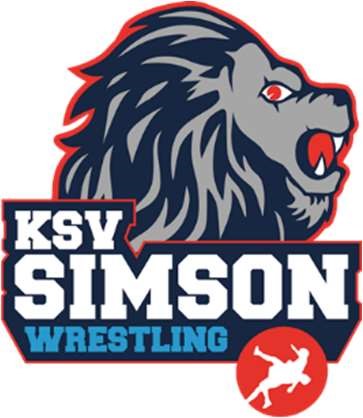 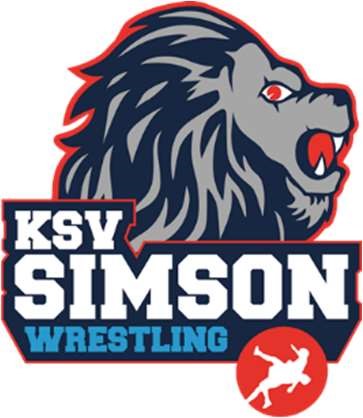 of wettelijke vertegenwoordiger: Reden van afmelding: 	 	…………………………………………………………… ………………………………………………………………………………………………….. ………………………………………………………………………………………………….. Verenigingscontributie: Ik wil wel steunend lid van KSV Simson blijven. Mijn incassomachtiging blijft daartoe gehandhaafd: □ 	Ja □ 	Nee Indien nee, dan geldt dit afmeldingsformulier tevens als intrekking incassomachtiging van  IBAN-nummer:   	………………………………………………………………………… Handtekening lid: 	 	Handtekening ouder/vertegenwoordiger:  	 	 	 	 	 	 	(Indien minderjarig lid) …………………....... 	 	 	 	…………………....... Ingangsdatum: 	 	 …………………………………………………………… Naam: 	 	 	 …………………………………………………………… Voornaam:  	 	 …………………………………………………………… Adres: 	 	 	 …………………………………………………………… Postcode en woonplaats: …………………………………………………………… Telefoonnummer:  	 …………………………………………………………… E-mailadres: 	 	 Indien minderjarig: …………………………………………………………… Naam en telefoon ouder  …………………………………………………………… 